PERBEDAAN HASIL BELAJAR EKONOMI SISWA  MENGGUNAKAN MODEL PEMBELAJARAN KOOPERATIF THINK PAIR SHARE (TPS)  DENGAN TIPE STUDENT TEAM ACHIEVEMENT DIVISION(STAD)SKRIPSIOleh: AMELIA IRMA YANTI  NPM 171324012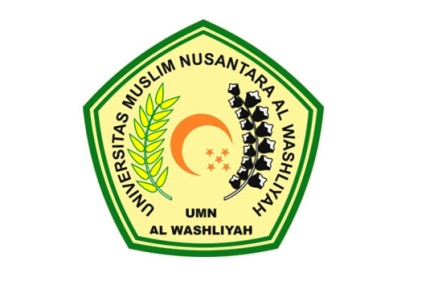 FAKULTAS KEGURUAN DAN ILMU PENDIDIKAN UNIVERSITAS MUSLIM NUSANTARA AL WASHLIYAH MEDAN 2021PERBEDAAN HASIL BELAJAR EKONOMI SISWA  MENGGUNAKAN MODEL PEMBELAJARAN KOOPERATIF THINK PAIR SHARE (TPS) DENGAN TIPE STUDENT TEAM ACHIEVEMENT DIVISION(STAD) Skripsi ini Diajukan untuk Melengkapi Tugas-tugas dan Memenuhi Syarat-syarat untuk Memperoleh Gelar Sarjana PendidikanPada Jurusan Pendidikan Ilmu Pengetahuan Sosial Program Studi Pendidikan EkonomiOleh: AMELIA IRMA YANTI NPM 171324012FAKULTAS KEGURUAN DAN ILMU PENDIDIKAN UNIVERSITAS MUSLIM NUSANTARA AL WASHLIYAH MEDAN 2021